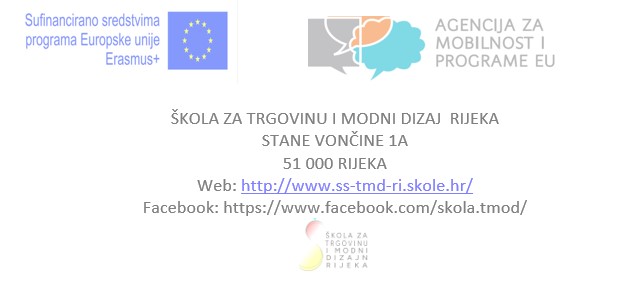 PUTOVANJE ZRAKOPLOVOMODLAZAK (dolazak u zračnu luku i početak vožnje zrekoplovom)Na monitoru iznad svakog šaltera piše na koji se let prijavljujete i kada krećePronađite šalter za check - in aviokompanije kojim letite. Pripremite putovnicu i broj rezervacije vaše aviokarte (kod) ili tiskanu verziju aviokarte. Na šalteru za prijavu na let potrebno je predati odgovarajuće dokumente, ako i registriranu prtljagu, koja će biti izvagana i proslijeđena u avion.Nakon završene procedure prijave na let, nastavite prema odgovarajućem izlazu za ukrcavanje u avion, gdje svaki putnik prolazi sigurnosnu kontrolu.Prilikom sigurnosne kontrole, svaki putnik mora odložiti metalne predmete i deblju odjeću u kutije na pokretnoj traci.Nakon završene sigurnosne kontrole možete nastaviti do odgovarajućeg izlaza, odakle ćete se ukrcati u avion. Vrijeme kada počinje ukrcavanje u avion prikazano je na vašoj karti za ukrcavanje. Osoblje aerodroma će vas obavijestiti kada ukrcavanje u avion bude otvoreno.PRAVILA KOJA TREBA SLIJEDITI PRILIKOM PUTOVANJA ZRAKOPLOVOM I SLIJETANJE ZRAKOPLOVA-Kad kašljete ili kišete prekrijte usta i nos maramicom ili savijenim laktomMobilne uređaje treba staviti u zrakoplovni način rada („airplane mode“)Nakon slijetanja zrakoplova ostanite na svojim sjedalima dok vas posada ne pozove kako biste u manjim grupama napustili zrakoplovPRTLJAGAVaša prtljaga prebacuje se iz aviona u avion prilikom presjedanja. Prtljagu prijavljujete prije prvog leta, a uzimate nakon zadnjeg.Pobrinite se da je vaš kovčeg lako prepoznatljiv – u neobičnoj boji, stavite obojenu vrpcu na njega i obavezno istaknite svoje ime na oznaci.Dopuštena ručna prtljaga za putnike smije biti maksimalne težine 8 kg, a predana prtljaga maksimalne teine 23 kg. Iako je preporučeno da se ostavi nešto mjesta ako će se na povratku još nešto kupiti. Ipak, dopuštene težine provjerite prije polaska jer ovise o pravilima aviokompanije kojom letite i vrstom karte koju ste kupili.U ručnoj prtljazi dozvoljena je tekućina do 100 ml upakirana u bočice i smještena u prozirnoj vrećici ili prozirnoj toaletnoj torbici. Također su dozvoljeni lijekovi u ručnoj prtljazi, a preporuka osoblja koje obavlja zaštitni pregled putnika i ručne prtljage je nošenje liječničke dokumentacije ili povijesti bolesti  iz koje se može iščitati propisna terapija.Preporuča se sve bitnije stvari nositi u ručnoj prtljazi (mobitel, novčanik, elektronika….)